	        ___ $10 dues attached ___ Already a member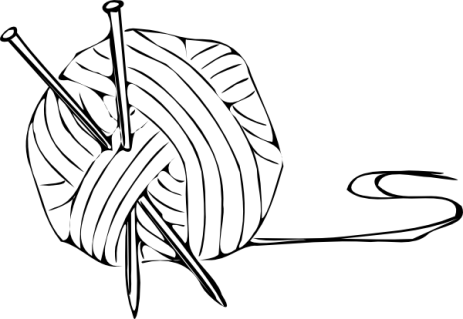 	A Guild membership provides you with a monthly meeting to enjoy the fellowship 	of other knitters, a monthly email newsletter, access to the Guild library, and 	learning opportunities/workshops throughout the year. *Optional: You may choose to add this information to our shared document (visible only   to approved members of NCW Knitters Guild Facebook group), if you want our members   to locate you on Facebook or Ravelry. I enjoy knitting:  (check as many as apply)	____ Scarves	____ Sweaters	    ____ Socks		____ Lace	____ Bags		____ Hats		    ____ Accessories	____ Cowls	____ For Men	____ For Baby	    ____ For Children	other:____________	____ Afghans	____ Home Décor	    ____ Dishcloths		__________________I consider myself:Bring this form/dues to any meeting on the first Tuesday of every month, 6pm, at the Wenatchee Eagles, 1208 N Wenatchee Ave) or mail to NCWKG, PO Box 2851, Wenatchee WA 98807-2851.Today’s DateNameMailing AddressCity, State, ZipHome PhoneCell PhoneEmail*Ravelry Name*Facebook Name____ a real rookie  ____ a confident beginner____ of mixed confidence; good at some elements; not so good others____ intermediate-advanced; pretty good at most things____ at least a “9½” can take on any project